Előterjesztés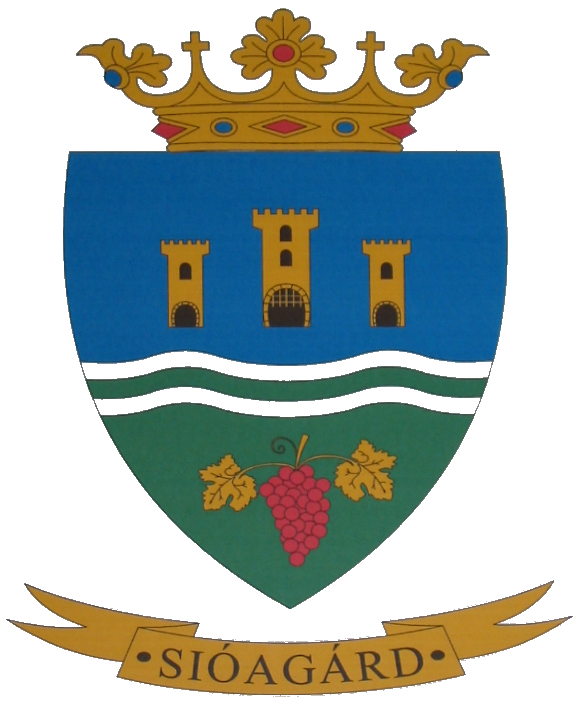 Sióagárd Község Önkormányzata Képviselő-testületének2014. január 14-én tartandó soron következő rendes ülésére 2. számú napirendTárgy: Sióagárd Község Önkormányzata Szervezeti és Működési Szabályzatáról szóló rendelet megalkotásaElőterjesztő és előadó: Háry János polgármesterAz előterjesztést készítette: Balogh Györgyi aljegyzőTisztelt Képviselő-testület!Magyarország helyi önkormányzatairól szóló 2011. évi CLXXXIX. törvény 53. §-ának értelmében az ott rögzítetteket önkormányzati rendeletben kell megállapítani:53. § (1) A képviselő-testület a működésének részletes szabályait a szervezeti és működési szabályzatról szóló rendeletében határozza meg. A képviselő-testület a szervezeti és működési szabályzatról szóló rendeletben rendelkezik:a) az önkormányzat hivatalos megnevezéséről, székhelyéről;b) a képviselő-testület átruházott hatásköreinek felsorolásáról;c) a képviselő-testület üléseinek összehívásáról, vezetéséről, tanácskozási rendjéről;d) az önkormányzati képviselőkre vonatkozó magatartási szabályokról, az ülés rendjének fenntartásáról és az annak érdekében hozható intézkedésekről;e) a nyilvánosság biztosításáról;f) a döntéshozatali eljárásról, a szavazás módjáról;g) a rendeletalkotásról és határozathozatalról;h) a képviselő-testület ülésének jegyzőkönyvéről;i) a közmeghallgatásról;j) az önkormányzat szerveiről, azok jogállásáról, feladatairól;k) a jegyzőnek a jogszabálysértő döntések, működés jelzésére irányuló kötelezettségéről;l) a képviselő-testület bizottságairól.(2) A képviselő-testület érdemi tevékenységének elősegítése érdekében meghatározhatja az egyes napirendek tárgyalására fordítható időkeretet, a hozzászólások maximális időtartamát, korlátozhatja az ismételt hozzászólás, indítványozás lehetőségét.(3) A képviselő-testület szervezeti és működési szabályzatában határozza meg, mely önszerveződő közösségek képviselőit illeti meg tevékenységi körükben tanácskozási jog a képviselő-testület és bizottsága ülésein, továbbá azoknak a fórumoknak a rendjét (község-, várospolitikai fórum, városrész tanácskozás, falugyűlés stb.), amelyek a lakosság, az egyesületek közvetlen tájékoztatását, a fontosabb döntések előkészítésébe való bevonását szolgálják. Ezek állásfoglalásáról és az ott felmerült kisebbségi véleményekről tájékoztatni kell a képviselő-testületet.A jogszabályban előírtaknak történő teljes körű megfelelés érdekében indokolt az önkormányzatnak a szervezeti és működési szabályzatáról szóló rendeletét hatályon kívül helyezni, és ezzel egyidejűleg új rendeletet alkotni.Tesszük ezt egyrészt a  jogalkotásról szóló 2010. évi CXXX. törvény (a továbbiakban: Jat.) megfelelő hivatkozásának megfelelve, miszerint preambulum nem módosítható. Mivel a felhatalmazó jogszabályok is megváltoztak,melyek a rendelet ezen részében szerepelnek, más lehetőség nemigen kínálkozik a rendelet változtatására, mint a korábbi hatályon kívül helyezése mellett újat alkotni.A Jat. továbbá  kötelező feladatként állítja a jogszabály előkészítője elé, hogy előzetes hatásvizsgálatot folytasson le, felmérve ezzel a szabályozás várható következményeit. Megfelelve a Jat. 17. § (1) – (2) bekezdésében foglalt előírásnak az előzetes hatásvizsgálat eredményéről hatásvizsgálati lapot készítettünk.ELŐZETES HATÁSVIZSGÁLATI LAP(a jogalkotásról szóló 2010. évi CXXX. törvény 17. §-a alapján)A tervezett jogszabály várható következményei, különösena) Társadalmi, gazdasági, költségvetési hatása:A lakosság számára a rendeletnek társadalmi, gazdasági hatása van, hiszen a szabályozás tartalmazza a helyi hatalomgyakorlás eszközeit, lehetőségeit, szerveinek eljárási gyakorlatát. Közvetlen hatással az egyes lakosokra vonatkozón nem keletkeztet.b) Környezeti, egészségi következményei:A szabályozásnak környezeti, egészségi következményei nincsenek.c) Adminisztratív terheket befolyásoló hatása: A rendeletben foglaltak végrehajtásának adminisztratív terheket befolyásoló új hatásai nincsenek.d) Egyéb hatása: nincse) A rendelet megalkotásának szükségessége, a jogalkotás elmaradásának várható következményei: A tárgyra vonatkozó felhatalmazó rendelkezés és a szabályozás terjedelme is változott, új rendeletet kell alkotni a meglévő önkormányzati rendelet hatályon kívül helyezésével egyidejűleg. f) Alkalmazásához szükséges személyi, szervezeti, tárgyi és pénzügyi feltételek: A jogszabály alkalmazásához szükséges személyi, tárgyi, szervezeti és pénzügyi feltételek rendelkezésre állnak.Kérem, hogy a rendeletet megalkotni szíveskedjenek!Sióagárd, 2014. január 9.Háry Jánospolgármester